Mess- und Sensortechnik-Spezialisten vertrauen auf sou.matrixx Umwelt - Geräte - Technik GmbH (UGT) nutzt künftig leistungsstarke ERP-Lösung von SOU für effizientes Management seiner GeschäftsprozesseMetzger Strahlungsmesstechnik mit sou.matrixx erfolgreich in Echtbetrieb gestartet Schwetzingen und Dresden, 31. August 2020. Mit der Umwelt - Geräte - Technik GmbH (UGT) hat sich erneut ein Anbieter für innovative Messtechnik zum Einsatz von sou.matrixx entschlossen. Die funktionsstarke ERP (Enterprise Resource Planning)-Standardsoftware von SOU gewährleistet künftig das passgenaue Management aller Geschäftsprozesse von UGT rund um das Angebot maßgeschneiderter Lösungen für Forschungsvorhaben auf Basis spezieller Messtechnik. Dabei profitiert das mit Hauptsitz im märkischen Müncheberg ansässige Unternehmen von einem umfassenden Leistungsspektrum, das sich dank der durchgängigen Modularität optimal und flexibel auf individuelle Anforderungen anpassen lässt. Zudem punktet sou.matrixx mit seiner hohen Bedienerfreundlichkeit in der Anwendung und bietet durchgängig transparente Übersichten bei Prozessen und Workflows.ERP-Spezialist SOU vermeldet außerdem – folgend auf eine planmäßige Implementierung – den erfolgreichen Echtstart von sou.matrixx bei der Metzger Strahlungsmesstechnik GmbH. Das in Ladenburg in Baden-Württemberg ansässige Unternehmen ist ein Experte für Entwicklung, Herstellung und Vertrieb von Kernstrahlungsmessgeräten für Industrie, Forschung, Arbeitsschutz, Zivil- und Katastrophenschutz sowie Feuerwehren.Hintergrundinformationen zu SOU Die SOU AG ist ein international agierendes mittelständisches Softwareunternehmen in privatem Besitz mit Standorten in Schwetzingen und Dresden. Weltweit vertrauen SOU über 350 mittelständische ERP-Kunden aus den Bereichen Fertigungsindustrie und Großhandel. SOU hat sich auf die Entwicklung und den Vertrieb von betriebswirtschaftlicher Standardsoftware für den Mittelstand sowie auf das Anbieten plattformunabhängiger IT-Dienstleistungen für Großunternehmen und Konzerne spezialisiert. Weitere Informationen sind unter https://sou.de erhältlich.                                                                                   20200831_souBegleitendes Bildmaterial: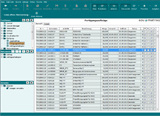 Screenshot sou.matrixx Fertigung [ Download unter https://ars-pr.de/presse/20200831_sou ]Weitere Informationen:				Ansprechpartner für die Presse:SOU AG						ars publicandi GmbHKontakt: Melanie Knauer				Kontakt: Martina OvermannDuisburger Straße 18					Schulstraße 28D-68723 Schwetzingen				D-66976 RodalbenTelefon: +49 6202 2784-0				Telefon: +49 6331 5543-13Telefax: +49 6202 2784-84				Telefax: +49 6331 5543-43melanie.knauer@sou.de				MOvermann@ars-pr.dehttps://sou.de   	 				https://ars-pr.de 